人教部编版四年级语文下册单元测试卷 第五单元  [时间:90分钟   满分:100分] 一、积累与运用。（40分）1.看拼音，写词语。（8分）kuò dà        chà nà         nǔ lì         bù jǐn       jiān bǎng      kuān zhǎi      yí dòng        dù juān2. 选择下面加点字正确的读音，打“√”。(2分)   重荷(hè  hé)	    蜿蜒(wān wǎn)	 浙江(zhè zhé)	  窄小(zǎi zhǎi)	   镶边(xiānɡ xānɡ)  额角(é ké)		 臀部(tún diàn)	  源头(yuán yán)	3. 下列词语书写完全正确的一组是(　　)(2分)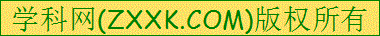 A.金碧辉煌　神清气爽	  戈壁滩    B.五彩缤分　绚丽夺目   佛香阁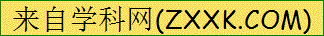 C.绵廷不断　颜色各异	  洄水涡    D.隐隐约约　俏壁断崖   刹那间4.选字组词。（2分）［扩  旷］  空（    ）  （    ）大  （    ）展   心（   ）神怡［源  原］  根（    ）  （    ）则   资（    ）   情有可（    ）［范  犯］  侵（    ）  （    ）围   规（    ）   秋毫无（    ）5.给下面加点字选择正确的解释。(2分)直：①不弯曲。②使直，把弯曲的伸开。③一个劲儿地。④爽快，坦率。（1）我直起腰，擦了擦头上的汗。                              (       )（2）这条公路笔直地伸向远方。                                (       )（3）只听“嘣’的一声响，那只大雁直往上飞。                 (       )（4）张大婶心直口快，乐于助人，在这一带非常有名。            (       )6.	选择恰当的关联词填空。(2分)无论……都……   因为……所以……   即使……也……（1）这些石钟乳和石笋，（    ）不比作什么，（    ）很值得观赏。（2）（    ）花朵还是叶子，（    ）比盆栽的杜鹃显得有精神。[来源:学+科+网Z+X+X+K]（3）（    ）我就只看见一片灿烂的亮光，（    ）很难分辨出哪里是山，哪里是水。7. 选词填空。(2分)清静　　清净(1)妈妈说寒假我出去游学，她总算可以耳根(　　)几天了。(2)假期里，热闹的校园一下(　　)了许多。8.下列句子中关联词语使用不正确的一项是（   ）（2分）A.有时天边如果有黑云，就云片很厚，太阳出来，人眼还看不见。B.这些石钟乳形状变化多端，再加上颜色各异，即使不比作什么，也很值得观赏。C.虽然天山这时并不是春天，但是有哪一个春天的花园比得过这时天山的繁花呢？D.山上开满了映山红，无论花朵和叶子，都比盆栽的杜鹃显得有精神。9.按要求写句子。(10分)（1）太阳慢慢地上升。(改为拟人句)______________________________________________________________________（2）这是很伟大的奇观。①改为反问句：_______________________________________________________[来源:学科网ZXXK]②改为设问句：_______________________________________________________③改为双重否定句：___________________________________________________（3）北京的颐和园是个美丽的大公园。(缩句)______________________________________________________________________10.仿照例句，写出句子的意思。（4分）例：绿漆的柱子，红漆的栏杆，一眼望不到头。  说明长廊很长。(1)每一间的横槛上都有五彩的画，画着人物、花草、风景，几千幅画没有哪两幅是相同的。(2)桥栏杆上有上百根石柱，柱子上都雕刻着小狮子。这么多的狮子，姿态不一，没有哪两只是相同的。11.课文回顾。(4分) （1）《海上日出》的作者是______，这篇课文是按照________的顺序来写的。描绘了______和____两种情况下的日出奇观。文中的最后一句表达了作者________之情。（2）《记金华的双龙洞》这篇游记有两条线索：一条是明线，即作者________的先后顺序；一条是暗线，即作者多次写到水，以_______为线索。重点写了_______(外洞　内洞　孔隙)的景色。                                                                二、积累与运用。（30分）非连续性文本阅读。(8分)太湖园博园购票须知一、普通票：60元／人。适用于所有游客。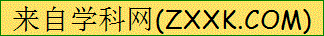 二、优惠票：40元／人。仅限身高1.4m以上（不含1.4m）的儿童及中小学生，全日制本、专科生，60～90周岁老人。购票时须出示有效身份证件。三、爱心票：身高不超过1.4m（含1.4m）的儿童（须有成人陪同，可免费入园）；残疾人、中国现役军人凭本人有效证件免费入园（建议老人及残疾人有陪同）。四、时间：园区开放时间9:00—18:00；售票时间8:30—17:00；17:30起停止入园；18:00清场闭园。五、票、款当面点清，门票一经售出概不退换，遗失不补。六、游客中途可通过专用通道出园。二次入园服务当天每人仅限一次。1.太湖园博园设置了三类票种。根据要求，刚刚两岁的妹妹可以享受      票；爸爸需要购买      票；小宇是小学生，身高1.45m，带了学生证，可以购买      票。2.入园游玩必须有成人陪同的是（    ）。A.残疾人       B.1.4m以下儿童          C.60周岁以上老人3.判断下列说法的正误。对的画“√”，错的画“×”。（1）小宇一家8:10到达园博园，可以立刻购票进园。             （    ）（2）小宇一时大意买错票了，可以退了再买。                    （    ）（3）中午小宇一家人出园用餐，用完餐可以持票继续入园游玩。    （    ）4.为创建文明城市，请你为太湖园博园拟一条宣传标语。________________________________________________________________（二）阅读课文片段，回答问题。(10分)天空还是一片浅蓝,颜色很浅。转眼间天边出现了一道红霞,慢慢地在扩大它的范围,加强它的亮光。我知道太阳要从天边升起来了,便不转眼地望着那里。果然,过了一会儿,在那个地方出现了太阳的小半边脸,红是真红,却没有亮光。太阳好像负着重荷似的一步一步,慢慢地努力上升,到了最后,终于冲破了云霞,完全跳出了海面,颜色红得非常可爱。一刹那间,这深红的圆东西,忽然发出夺目的亮光,射得人眼睛发痛,它旁边的云片也突然有了光彩。1.这两段选自《　　　》,作者是　　 ,文章是按照　　　　的顺序写的。(3分) [来源:学科网ZXXK]2.用“　　”画出文中表示颜色的词语。(3分) 3.用“　　”画出文中具体描写太阳升起的过程的句子,并说说从作者这样细致的描写中你可以体会到什么。(4分) （二）开心阅读。（12分）今天天气晴朗,万里碧空飘着朵朵白云。这么好的天气,哪能错过?于是,我和爸爸去游览胜地——小顶山。我们来到山脚下,抬头一看,嘿!茫茫云海像把小顶山咬去了一半似的。如果你再仔细看,就会发现小顶山像一只昂首挺胸的雄狮。开始登山了。我哼着小曲,跟着爸爸在山间小路上行走。因为昨天下过雨,路边的草上沾满了露水,我和爸爸的裤腿都弄湿了。我只好去挽裤腿。忽然,我发现一只磕头虫在慢条斯理地爬,便跑过去抓它。当我抓住它的时候,它“啪”的一下子给我磕了个头,把我逗得哈哈大笑。不一会儿,我们就到了林荫深处。这里的风景格外迷人,一棵棵松树散发着一股股诱人的松香,一只只山雀在枝头唱着优美动听的歌,好像在给我们鼓劲呢!“两个黄鹂鸣翠柳,一行白鹭上青天”,我不由得脱口而出。不多时,我们就爬上了山。我和爸爸又继续向小顶山的主峰爬去。嘿!我们足足用了八分钟,才登上了小顶山的主峰。我往下一看,一条直通莱芜的宽阔大道变得像一条银白色的带子,公路上的车辆好像一只只乌龟在爬似的;一层层梯田绿油油的,风一吹,麦子摇摆起来,好像在向我们招手似的。我和爸爸站在山头上,心中充满了胜利的喜悦。望着眼前的一切⃞  爸爸意味深长地说⃞  有句话说得好⃞  天下无难事⃞  只要肯登攀⃞  啊⃞  听着爸爸的话,我也在想,这不是和学习一样吗?学习总会有困难,但只要有决心,就能够取得胜利,想着想着,我高兴地笑了。1.在文中“⃞”里填上恰当的标点符号。(2分)2.联系短文内容,解释下列词语。(2分)(1)昂首挺胸: 				                         [来源:Z#xx#k.Com](2)意味深长: 				                         				3.用“　　”画出文中的一个比喻句,这个句子是把　　　　比作　　　　。(2分) 4.用“    ”画出文中的一个拟人句,并说出运用拟人手法有什么好处。(2分)5.下列句子与“天下无难事,只要肯登攀”意思相近的是(　　)(2分)A.知难而进,勇往直前　 B.千里之行,始于足下 　C.只要功夫深,铁杵磨成针6.给短文拟个恰当的标题,写在文前的横线上。三、习作与表达。（30分）同学们，你观看过日落日出等自然现象吗？你喜欢大自然给予我们的这些礼物吗？请你选择你喜欢的或者你看到过的景物，按一定的顺序写下来，题目自拟，400字左右。[来源:Zxxk.Com]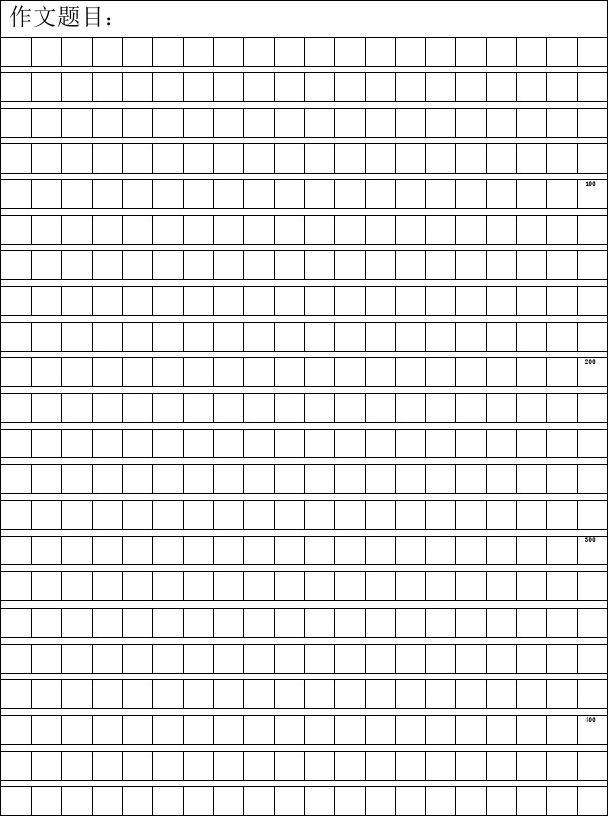 参考答案：一、1.扩大 刹那  努力 不仅 肩膀 宽窄 移动  杜鹃[来源:学§科§网Z§X§X§K]2. hè   wān   zhè   zhǎi  xiānɡ   é   tún  yuán    3  A.旷 扩 扩  旷   源 原 源 原   犯 范 范 犯    5.（1）②（2）①（3）③（4）④6.	（1）即使……也……  (2)无论……都……  (3)因为……所以……7. (1)清净　(2)清静　  8. A  9. （1）太阳好像负着重荷似的一步一步，慢慢地努力上升。　（2）①这难道不是很伟大的奇观吗？　②这是很伟大的奇观吗？是的。　③我们不得不说这是很伟大的奇观。　（3）颐和园是公园。10. (1).说明每幅画都是各不相同，景色各异。(2)狮子很多，却形态不一。    11.（1）巴金早晨太阳变化　晴朗的天气　有云的天气　对海上日出的喜爱和赞叹（2）游览　溪流　内洞二、（一）1.爱心  普通  优惠  [来源:Z。xx。k.Com]2.B  3.（1）×（2）×（3）√4.示例：游太湖园博园，做文明礼貌人。（二）1.海上日出　巴金　事情发展　浅蓝　红　深红　3.太阳好像负着重荷似的一步一步,慢慢地努力上升,到了最后,终于冲破了云霞,完全跳出了海面,颜色红得非常可爱。　从这样细致的描写中可以体会到作者期待日出、热爱光明的喜悦心情。（三）1.,　:“　,‘　,　’　!”2.(1)仰着头,挺起胸膛。(2)含义深刻,值得很好地琢磨、体会。3.示例:如果你再仔细看,就会发现小顶山像一只昂首挺胸的雄狮。小顶山　雄狮4.示例:一只只山雀在枝头唱着优美动听的歌,好像在给我们鼓劲呢!好处:把山雀歌声的优美更鲜明、更生动、更形象地展现在读者面前,使人产生联想和想象。5.C   6.登小顶山三、习作例文略题号[来源:Z§xx§k.Com]一二三总分得分[来源:学科网]得分得分得分[来源:学科网]